                   İŞ BAŞVURU FORMU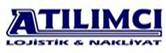 Başvurduğunuz İşletme :……………………………………………………………….Başvurduğunuz Görev :………………………………………………………………….Yukarıdaki bilgiler tarafımdan doğru olarak beyan edilmiştir. Aksi halde bütün haklarımdan vaz geçeceğimi beyan ederim.Kişisel BilgilerKişisel BilgilerKişisel BilgilerKişisel BilgilerKişisel BilgilerKişisel BilgilerKişisel BilgilerKişisel BilgilerKişisel BilgilerKişisel BilgilerKişisel BilgilerKişisel BilgilerKişisel BilgilerKişisel BilgilerKişisel BilgilerKişisel BilgilerKişisel BilgilerKişisel BilgilerKişisel BilgilerKişisel BilgilerKişisel BilgilerKişisel BilgilerAdı Soyadı   :Adı Soyadı   :Adı Soyadı   :Adı Soyadı   :Adı Soyadı   :Adı Soyadı   :Adı Soyadı   :Adı Soyadı   :Adı Soyadı   :Doğum Tarihi :Doğum Tarihi :Doğum Tarihi :Doğum Tarihi :Doğum Tarihi :Doğum Tarihi :Doğum Tarihi :Doğum Tarihi :Doğum Tarihi :Doğum Tarihi :Doğum Tarihi :Doğum Tarihi :Doğum Tarihi :TC Kimlik Numarası : TC Kimlik Numarası : TC Kimlik Numarası : TC Kimlik Numarası : TC Kimlik Numarası : TC Kimlik Numarası : TC Kimlik Numarası : TC Kimlik Numarası : TC Kimlik Numarası : Uyruğu :Uyruğu :Uyruğu :Uyruğu :Uyruğu :Uyruğu :Uyruğu :Uyruğu :Uyruğu :Uyruğu :Uyruğu :Uyruğu :Uyruğu :Medeni Hali :Medeni Hali :Medeni Hali :Medeni Hali :Medeni Hali :Medeni Hali :Medeni Hali :Medeni Hali :Medeni Hali :Doğum Yeri :Doğum Yeri :Doğum Yeri :Doğum Yeri :Doğum Yeri :Doğum Yeri :Doğum Yeri :Doğum Yeri :Doğum Yeri :Doğum Yeri :Doğum Yeri :Doğum Yeri :Doğum Yeri :Çocuk Sayısı :Çocuk Sayısı :Çocuk Sayısı :Çocuk Sayısı :Çocuk Sayısı :Çocuk Sayısı :Çocuk Sayısı :Çocuk Sayısı :Çocuk Sayısı :Telefon :Telefon :Telefon :Telefon :Telefon :Telefon :Telefon :Telefon :Telefon :Telefon :Telefon :Telefon :Telefon :Acil Durumlarda Ulaşılacak Kişi Tel :Acil Durumlarda Ulaşılacak Kişi Tel :Acil Durumlarda Ulaşılacak Kişi Tel :Acil Durumlarda Ulaşılacak Kişi Tel :Acil Durumlarda Ulaşılacak Kişi Tel :Acil Durumlarda Ulaşılacak Kişi Tel :Acil Durumlarda Ulaşılacak Kişi Tel :Acil Durumlarda Ulaşılacak Kişi Tel :Acil Durumlarda Ulaşılacak Kişi Tel :Acil Durumlarda Ulaşılacak Kişi Tel :Acil Durumlarda Ulaşılacak Kişi Tel :Acil Durumlarda Ulaşılacak Kişi Tel :Acil Durumlarda Ulaşılacak Kişi Tel :Acil Durumlarda Ulaşılacak Kişi Tel :Acil Durumlarda Ulaşılacak Kişi Tel :Acil Durumlarda Ulaşılacak Kişi Tel :Acil Durumlarda Ulaşılacak Kişi Tel :Acil Durumlarda Ulaşılacak Kişi Tel :Acil Durumlarda Ulaşılacak Kişi Tel :Acil Durumlarda Ulaşılacak Kişi Tel :Acil Durumlarda Ulaşılacak Kişi Tel :Acil Durumlarda Ulaşılacak Kişi Tel :İkametgah Adresi : İkametgah Adresi : İkametgah Adresi : İkametgah Adresi : İkametgah Adresi : İkametgah Adresi : İkametgah Adresi : İkametgah Adresi : İkametgah Adresi : İkametgah Adresi : İkametgah Adresi : İkametgah Adresi : İkametgah Adresi : İkametgah Adresi : İkametgah Adresi : İkametgah Adresi : İkametgah Adresi : İkametgah Adresi : İkametgah Adresi : İkametgah Adresi : İkametgah Adresi : İkametgah Adresi : İkametgah Adresi : İkametgah Adresi : Mesleki Tecrübe (Daha önce çalıştığınız yerleri sondan başa doğru yazınız)Mesleki Tecrübe (Daha önce çalıştığınız yerleri sondan başa doğru yazınız)Mesleki Tecrübe (Daha önce çalıştığınız yerleri sondan başa doğru yazınız)Mesleki Tecrübe (Daha önce çalıştığınız yerleri sondan başa doğru yazınız)Mesleki Tecrübe (Daha önce çalıştığınız yerleri sondan başa doğru yazınız)Mesleki Tecrübe (Daha önce çalıştığınız yerleri sondan başa doğru yazınız)Mesleki Tecrübe (Daha önce çalıştığınız yerleri sondan başa doğru yazınız)Mesleki Tecrübe (Daha önce çalıştığınız yerleri sondan başa doğru yazınız)Mesleki Tecrübe (Daha önce çalıştığınız yerleri sondan başa doğru yazınız)Mesleki Tecrübe (Daha önce çalıştığınız yerleri sondan başa doğru yazınız)Mesleki Tecrübe (Daha önce çalıştığınız yerleri sondan başa doğru yazınız)Mesleki Tecrübe (Daha önce çalıştığınız yerleri sondan başa doğru yazınız)Mesleki Tecrübe (Daha önce çalıştığınız yerleri sondan başa doğru yazınız)Mesleki Tecrübe (Daha önce çalıştığınız yerleri sondan başa doğru yazınız)Mesleki Tecrübe (Daha önce çalıştığınız yerleri sondan başa doğru yazınız)Mesleki Tecrübe (Daha önce çalıştığınız yerleri sondan başa doğru yazınız)Mesleki Tecrübe (Daha önce çalıştığınız yerleri sondan başa doğru yazınız)Mesleki Tecrübe (Daha önce çalıştığınız yerleri sondan başa doğru yazınız)Mesleki Tecrübe (Daha önce çalıştığınız yerleri sondan başa doğru yazınız)Mesleki Tecrübe (Daha önce çalıştığınız yerleri sondan başa doğru yazınız)Mesleki Tecrübe (Daha önce çalıştığınız yerleri sondan başa doğru yazınız)Mesleki Tecrübe (Daha önce çalıştığınız yerleri sondan başa doğru yazınız)Mesleki Tecrübe (Daha önce çalıştığınız yerleri sondan başa doğru yazınız)Mesleki Tecrübe (Daha önce çalıştığınız yerleri sondan başa doğru yazınız)NoÇalışılan İş YeriÇalışılan İş YeriÇalışılan İş YeriÇalışılan İş YeriÇalışılan İş YeriÇalışılan İş YeriÇalışılan BölümÇalışılan BölümÇalışılan BölümÇalışılan BölümÇalışılan BölümÇalışılan BölümGiriş TarihiGiriş TarihiGiriş TarihiGiriş TarihiGiriş TarihiÇıkış TarihiÇıkış TarihiÇıkış TarihiÇıkış TarihiÇıkış TarihiÇalışılan SüreEğitim Bilgileri (Bitirdiğiniz okulları baştan sona doğru sıralayınız)Eğitim Bilgileri (Bitirdiğiniz okulları baştan sona doğru sıralayınız)Eğitim Bilgileri (Bitirdiğiniz okulları baştan sona doğru sıralayınız)Eğitim Bilgileri (Bitirdiğiniz okulları baştan sona doğru sıralayınız)Eğitim Bilgileri (Bitirdiğiniz okulları baştan sona doğru sıralayınız)Eğitim Bilgileri (Bitirdiğiniz okulları baştan sona doğru sıralayınız)Eğitim Bilgileri (Bitirdiğiniz okulları baştan sona doğru sıralayınız)Eğitim Bilgileri (Bitirdiğiniz okulları baştan sona doğru sıralayınız)Eğitim Bilgileri (Bitirdiğiniz okulları baştan sona doğru sıralayınız)Eğitim Bilgileri (Bitirdiğiniz okulları baştan sona doğru sıralayınız)Eğitim Bilgileri (Bitirdiğiniz okulları baştan sona doğru sıralayınız)Eğitim Bilgileri (Bitirdiğiniz okulları baştan sona doğru sıralayınız)Eğitim Bilgileri (Bitirdiğiniz okulları baştan sona doğru sıralayınız)Eğitim Bilgileri (Bitirdiğiniz okulları baştan sona doğru sıralayınız)Eğitim Bilgileri (Bitirdiğiniz okulları baştan sona doğru sıralayınız)Eğitim Bilgileri (Bitirdiğiniz okulları baştan sona doğru sıralayınız)Eğitim Bilgileri (Bitirdiğiniz okulları baştan sona doğru sıralayınız)Eğitim Bilgileri (Bitirdiğiniz okulları baştan sona doğru sıralayınız)Eğitim Bilgileri (Bitirdiğiniz okulları baştan sona doğru sıralayınız)Eğitim Bilgileri (Bitirdiğiniz okulları baştan sona doğru sıralayınız)Eğitim Bilgileri (Bitirdiğiniz okulları baştan sona doğru sıralayınız)Eğitim Bilgileri (Bitirdiğiniz okulları baştan sona doğru sıralayınız)Eğitim Bilgileri (Bitirdiğiniz okulları baştan sona doğru sıralayınız)Eğitim Bilgileri (Bitirdiğiniz okulları baştan sona doğru sıralayınız)NoBitirilen Okul / KursBitirilen Okul / KursBitirilen Okul / KursBitirilen Okul / KursBitirilen Okul / KursBitirilen Okul / KursBitirilen Okul / KursBitirilen Okul / KursBitirilen Okul / KursBitirilen Okul / KursBitirilen Okul / KursBaşlama TarihiBaşlama TarihiBaşlama TarihiBaşlama TarihiBaşlama TarihiMezuniyet TarihiMezuniyet TarihiMezuniyet TarihiMezuniyet TarihiMezuniyet TarihiMezuniyet TarihiSüresiTamamlayıcı BilgilerTamamlayıcı BilgilerTamamlayıcı BilgilerTamamlayıcı BilgilerTamamlayıcı BilgilerTamamlayıcı BilgilerTamamlayıcı BilgilerTamamlayıcı BilgilerTamamlayıcı BilgilerTamamlayıcı BilgilerTamamlayıcı BilgilerTamamlayıcı BilgilerTamamlayıcı BilgilerTamamlayıcı BilgilerTamamlayıcı BilgilerTamamlayıcı BilgilerTamamlayıcı BilgilerTamamlayıcı BilgilerTamamlayıcı BilgilerTamamlayıcı BilgilerTamamlayıcı BilgilerTamamlayıcı BilgilerTamamlayıcı BilgilerTamamlayıcı BilgilerSürücü BelgesiSürücü BelgesiSürücü BelgesiSürücü BelgesiSürücü BelgesiYok       Yok       Yok       Yok       Yok       Yok       Var             Var             Var             Var             Var             Sınıfı / NoSınıfı / NoSınıfı / NoSınıfı / No::::SRC Belgeniz SRC Belgeniz SRC Belgeniz SRC Belgeniz SRC Belgeniz Yok         Yok         Yok         Yok         Yok         Yok         Var             Var             Var             Var             Var             AçıklamaAçıklamaAçıklamaAçıklama::::Cezayı Gerektiren Hüküm Giydiniz mi?Cezayı Gerektiren Hüküm Giydiniz mi?Cezayı Gerektiren Hüküm Giydiniz mi?Cezayı Gerektiren Hüküm Giydiniz mi?Cezayı Gerektiren Hüküm Giydiniz mi?Hayır      Hayır      Hayır      Hayır      Hayır      Hayır      Evet            Evet            Evet            Evet            Evet            AçıklamaAçıklamaAçıklamaAçıklama::::Askerlik Durumu Askerlik Durumu Askerlik Durumu Askerlik Durumu Askerlik Durumu Yapıldı    Yapıldı    Yapıldı    Yapıldı    Yapıldı    Yapıldı    Yapılmadı   Yapılmadı   Yapılmadı   Yapılmadı   Yapılmadı   Muaf:   Muaf:   Muaf:   Muaf:   Sağlık BilgileriSağlık BilgileriSağlık BilgileriSağlık BilgileriSağlık BilgileriSağlık BilgileriSağlık BilgileriSağlık BilgileriSağlık BilgileriSağlık BilgileriSağlık BilgileriSağlık BilgileriSağlık BilgileriSağlık BilgileriSağlık BilgileriSağlık BilgileriSağlık BilgileriSağlık BilgileriSağlık BilgileriSağlık BilgileriSağlık BilgileriSağlık BilgileriSağlık BilgileriSağlık BilgileriKan Grubu......... Rh (    )Kan Grubu......... Rh (    )Bedeni Özürünüz Bedeni Özürünüz Bedeni Özürünüz Bedeni Özürünüz Bedeni Özürünüz Hayır     Hayır     Hayır     Hayır     Hayır     Hayır     Ciddi Bir Rahatsızlık Geçirdiniz mi?Ciddi Bir Rahatsızlık Geçirdiniz mi?Ciddi Bir Rahatsızlık Geçirdiniz mi?Ciddi Bir Rahatsızlık Geçirdiniz mi?Ciddi Bir Rahatsızlık Geçirdiniz mi?Hayır     Hayır     Hayır     Hayır     Hayır     Kan Grubu......... Rh (    )Kan Grubu......... Rh (    )Bedeni Özürünüz Bedeni Özürünüz Bedeni Özürünüz Bedeni Özürünüz Bedeni Özürünüz Evet       Evet       Evet       Evet       Evet       Evet       Ciddi Bir Rahatsızlık Geçirdiniz mi?Ciddi Bir Rahatsızlık Geçirdiniz mi?Ciddi Bir Rahatsızlık Geçirdiniz mi?Ciddi Bir Rahatsızlık Geçirdiniz mi?Ciddi Bir Rahatsızlık Geçirdiniz mi?Evet       Evet       Evet       Evet       Evet       Kan Grubu......... Rh (    )Kan Grubu......... Rh (    )Bedeni Özürünüz Bedeni Özürünüz Bedeni Özürünüz Bedeni Özürünüz Bedeni Özürünüz Derecesi:Derecesi:Derecesi:Derecesi:Derecesi:Derecesi:Ciddi Bir Rahatsızlık Geçirdiniz mi?Ciddi Bir Rahatsızlık Geçirdiniz mi?Ciddi Bir Rahatsızlık Geçirdiniz mi?Ciddi Bir Rahatsızlık Geçirdiniz mi?Ciddi Bir Rahatsızlık Geçirdiniz mi?Açıklama:Açıklama:Açıklama:Açıklama:Açıklama:Referans Bilgileri (Firmamızda çalışan veya dışarıdan sizin hakkınızda bilgi alabileceğimiz tanıdıklarınız var mı?)Referans Bilgileri (Firmamızda çalışan veya dışarıdan sizin hakkınızda bilgi alabileceğimiz tanıdıklarınız var mı?)Referans Bilgileri (Firmamızda çalışan veya dışarıdan sizin hakkınızda bilgi alabileceğimiz tanıdıklarınız var mı?)Referans Bilgileri (Firmamızda çalışan veya dışarıdan sizin hakkınızda bilgi alabileceğimiz tanıdıklarınız var mı?)Referans Bilgileri (Firmamızda çalışan veya dışarıdan sizin hakkınızda bilgi alabileceğimiz tanıdıklarınız var mı?)Referans Bilgileri (Firmamızda çalışan veya dışarıdan sizin hakkınızda bilgi alabileceğimiz tanıdıklarınız var mı?)Referans Bilgileri (Firmamızda çalışan veya dışarıdan sizin hakkınızda bilgi alabileceğimiz tanıdıklarınız var mı?)Referans Bilgileri (Firmamızda çalışan veya dışarıdan sizin hakkınızda bilgi alabileceğimiz tanıdıklarınız var mı?)Referans Bilgileri (Firmamızda çalışan veya dışarıdan sizin hakkınızda bilgi alabileceğimiz tanıdıklarınız var mı?)Referans Bilgileri (Firmamızda çalışan veya dışarıdan sizin hakkınızda bilgi alabileceğimiz tanıdıklarınız var mı?)Referans Bilgileri (Firmamızda çalışan veya dışarıdan sizin hakkınızda bilgi alabileceğimiz tanıdıklarınız var mı?)Referans Bilgileri (Firmamızda çalışan veya dışarıdan sizin hakkınızda bilgi alabileceğimiz tanıdıklarınız var mı?)Referans Bilgileri (Firmamızda çalışan veya dışarıdan sizin hakkınızda bilgi alabileceğimiz tanıdıklarınız var mı?)Referans Bilgileri (Firmamızda çalışan veya dışarıdan sizin hakkınızda bilgi alabileceğimiz tanıdıklarınız var mı?)Referans Bilgileri (Firmamızda çalışan veya dışarıdan sizin hakkınızda bilgi alabileceğimiz tanıdıklarınız var mı?)Referans Bilgileri (Firmamızda çalışan veya dışarıdan sizin hakkınızda bilgi alabileceğimiz tanıdıklarınız var mı?)Referans Bilgileri (Firmamızda çalışan veya dışarıdan sizin hakkınızda bilgi alabileceğimiz tanıdıklarınız var mı?)Referans Bilgileri (Firmamızda çalışan veya dışarıdan sizin hakkınızda bilgi alabileceğimiz tanıdıklarınız var mı?)Referans Bilgileri (Firmamızda çalışan veya dışarıdan sizin hakkınızda bilgi alabileceğimiz tanıdıklarınız var mı?)Referans Bilgileri (Firmamızda çalışan veya dışarıdan sizin hakkınızda bilgi alabileceğimiz tanıdıklarınız var mı?)Referans Bilgileri (Firmamızda çalışan veya dışarıdan sizin hakkınızda bilgi alabileceğimiz tanıdıklarınız var mı?)Referans Bilgileri (Firmamızda çalışan veya dışarıdan sizin hakkınızda bilgi alabileceğimiz tanıdıklarınız var mı?)Referans Bilgileri (Firmamızda çalışan veya dışarıdan sizin hakkınızda bilgi alabileceğimiz tanıdıklarınız var mı?)Referans Bilgileri (Firmamızda çalışan veya dışarıdan sizin hakkınızda bilgi alabileceğimiz tanıdıklarınız var mı?)Adı SoyadıAdı SoyadıAdı SoyadıAdı Soyadıİş Yeriİş Yeriİş Yeriİş Yeriİş Yeriİş Yeriİş Yeriİş YeriMesleğiMesleğiMesleğiMesleğiMesleğiMesleğiMesleğiMesleğiMesleğiTelefonuTelefonuTelefonuDiğer BilgilerDiğer BilgilerDiğer BilgilerDiğer BilgilerDiğer BilgilerDiğer BilgilerDiğer BilgilerDiğer BilgilerDiğer BilgilerDiğer BilgilerDiğer BilgilerDiğer BilgilerDiğer BilgilerDiğer BilgilerDiğer BilgilerDiğer BilgilerDiğer BilgilerDiğer BilgilerDiğer BilgilerDiğer BilgilerDiğer BilgilerDiğer BilgilerDiğer BilgilerDiğer Bilgilerİşe Ne Zaman Başlayabilirsinizİşe Ne Zaman Başlayabilirsinizİşe Ne Zaman Başlayabilirsinizİşe Ne Zaman Başlayabilirsinizİşe Ne Zaman Başlayabilirsinizİşe Ne Zaman BaşlayabilirsinizVardiyalı Çalışma Yapabilir misiniz?Vardiyalı Çalışma Yapabilir misiniz?Vardiyalı Çalışma Yapabilir misiniz?Vardiyalı Çalışma Yapabilir misiniz?Vardiyalı Çalışma Yapabilir misiniz?Vardiyalı Çalışma Yapabilir misiniz?Vardiyalı Çalışma Yapabilir misiniz?Vardiyalı Çalışma Yapabilir misiniz?Vardiyalı Çalışma Yapabilir misiniz?Vardiyalı Çalışma Yapabilir misiniz?Vardiyalı Çalışma Yapabilir misiniz?Talep Ettiğiniz Aylık ÜcretTalep Ettiğiniz Aylık ÜcretTalep Ettiğiniz Aylık ÜcretTalep Ettiğiniz Aylık ÜcretTalep Ettiğiniz Aylık ÜcretTalep Ettiğiniz Aylık ÜcretTalep Ettiğiniz Aylık ÜcretAçıklama:Açıklama:Açıklama:Açıklama:Açıklama:Açıklama:Açıklama:Açıklama:Açıklama:Açıklama:Açıklama:Açıklama:Açıklama:Açıklama:Açıklama:Açıklama:Açıklama:Açıklama:Açıklama:Açıklama:Açıklama:Açıklama:Açıklama:Açıklama:SİGARA KULLANIYOR MUSUNUZ ?                                              EVET                                      HAYIRSİGARA KULLANIYOR MUSUNUZ ?                                              EVET                                      HAYIRSİGARA KULLANIYOR MUSUNUZ ?                                              EVET                                      HAYIRSİGARA KULLANIYOR MUSUNUZ ?                                              EVET                                      HAYIRSİGARA KULLANIYOR MUSUNUZ ?                                              EVET                                      HAYIRSİGARA KULLANIYOR MUSUNUZ ?                                              EVET                                      HAYIRSİGARA KULLANIYOR MUSUNUZ ?                                              EVET                                      HAYIRSİGARA KULLANIYOR MUSUNUZ ?                                              EVET                                      HAYIRSİGARA KULLANIYOR MUSUNUZ ?                                              EVET                                      HAYIRSİGARA KULLANIYOR MUSUNUZ ?                                              EVET                                      HAYIRSİGARA KULLANIYOR MUSUNUZ ?                                              EVET                                      HAYIRSİGARA KULLANIYOR MUSUNUZ ?                                              EVET                                      HAYIRSİGARA KULLANIYOR MUSUNUZ ?                                              EVET                                      HAYIRSİGARA KULLANIYOR MUSUNUZ ?                                              EVET                                      HAYIRSİGARA KULLANIYOR MUSUNUZ ?                                              EVET                                      HAYIRSİGARA KULLANIYOR MUSUNUZ ?                                              EVET                                      HAYIRSİGARA KULLANIYOR MUSUNUZ ?                                              EVET                                      HAYIRSİGARA KULLANIYOR MUSUNUZ ?                                              EVET                                      HAYIRSİGARA KULLANIYOR MUSUNUZ ?                                              EVET                                      HAYIRSİGARA KULLANIYOR MUSUNUZ ?                                              EVET                                      HAYIRSİGARA KULLANIYOR MUSUNUZ ?                                              EVET                                      HAYIRSİGARA KULLANIYOR MUSUNUZ ?                                              EVET                                      HAYIRSİGARA KULLANIYOR MUSUNUZ ?                                              EVET                                      HAYIRSİGARA KULLANIYOR MUSUNUZ ?                                              EVET                                      HAYIRTarihTarih::::::::İmza*İmza*İmza*İmza*İmza*:::::::::Görüşmeyi Yapan Kişi : Görüşmeyi Yapan Kişi : Görüşmeyi Yapan Kişi : Görüşmeyi Yapan Kişi : Görüş :Görüş :Görüş :Görüş :Tarih :Tarih :Tarih :Tarih :İmza :İmza :İmza :İmza :Değerlendirme Sonucu :             Uygun                          Uygun Değildir             Uygun                          Uygun Değildir             Uygun                          Uygun DeğildirGörevi                        :İşe Başlama Tarihi     :Ücret                           :ONAYONAYONAYONAYİNSAN KAYNAKLARIİNSAN KAYNAKLARIBÖLÜM YÖNETİCİSİYÖNETİMAdı Soyadı :Adı Soyadı :Adı Soyadı :Adı Soyadı:Tarih :Tarih :Tarih :Tarih:İmza :İmza :İmza :İmza: